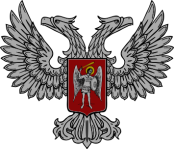 АДМИНИСТРАЦИЯ  ГОРОДА  ГОРЛОВКАРАСПОРЯЖЕНИЕглавы администрации11  декабря  2017 г.						          № 1060-рг. ГорловкаОб установлении особогопротивопожарного режимана территории  города ГорловкаС целью обеспечения пожарной безопасности, защиты жизни и здоровья граждан, имущества физических и юридических лиц, государственного и муниципального имущества от пожаров в период проведения новогодних и рождественских праздников, руководствуясь статьей 39 Закона Донецкой Народной Республики «О пожарной безопасности», подпунктом 3.5.1, пункта 3.5 раздела 3,  пунктом 4.1 раздела 4 Положения об администрации города Горловка, утвержденного распоряжением главы администрации города Горловка от                13 февраля 2015 года № 1-рУстановить особый противопожарный режим на всей территории г. Горловка в период с 15 декабря 2017 года по 15 января 2018 года.Запретить применение любых пиротехнических изделий всех классов с 15 декабря 2017 года по 15 января 2018 года на территории города Горловка.3. Управлению образования администрации города Горловка (Полубан), отделу культуры администрации г. Горловка (Тутов), управлению экономического развития администрации города Горловка (Ставицкая), отделу физической культуры, спорта и туризма администрации города Горловка (Паньков):3.1. Предоставить перечень мест проведения новогодних и рождественских праздников в Государственный пожарно-спасательный отряд г. Горловка           МЧС ДНР.3.2. Получить в Государственном пожарно-спасательном отряде г. Горловка МЧС ДНР разрешение на проведение новогодних мероприятий по установленной форме (приложение 1).3.3. Довести до сведения руководителей объектов, на которых будут проводиться праздничные мероприятия, необходимость:3.3.1. Обеспечения наличия двух эвакуационных выходов из помещения.3.3.2. Организации проведения ревизии внутреннего противопожарного водоснабжения (при его наличии) с составлением акта.3.3.3. Организации проведения ревизии силовой и осветительной сетей, а также проверку устройств автоматического отключения электроснабжения.3.3.4. Обеспечения использования для праздничной иллюминации электрических гирлянд только заводского изготовления.3.3.5. Обеспечения места проведения праздничных мероприятий первичными средствами пожаротушения.3.3.6. Проведения практической отработки плана эвакуации из помещений, задействованных для организации и проведения праздничных мероприятий.3.3.7. Проведения дополнительного инструктажа с персоналом объекта по вопросам пожарной безопасности, а также целевого инструктажа по пользованию первичными средствами пожаротушения.3.3.8. Размещения на видных местах памятки о мерах пожарной безопасности во время проведения новогодних и рождественских праздников (приложение 2).4. Управлению жилищно-коммунального хозяйства администрации                г. Горловка (Конев):4.1. Разместить в местах приема граждан КП «Управляющая компания города Горловка» и других организациях по обслуживанию жилого фонда на информационных стендах памятку о мерах пожарной безопасности во время проведения новогодних и рождественских праздников.4.2. Обеспечить очистку от снега подъездов к источникам наружного противопожарного водоснабжения для забора воды пожарными автомобилями.5. Рекомендовать Государственному пожарно-спасательному отряду г. Горловка МЧС ДНР (Никитенко):5.1. Взять на учет места проведения новогодних и рождественских праздников.5.2. Провести пожарно-техническое обследование мест проведения торжеств, выдать разрешение на проведение мероприятий по установленной форме.5.3. Провести пожарно-техническое обследование мест размещения «елочных базаров».5.4. Организовать корректировку планов и карточек тушения пожаров на объектах проведения торжеств, а также проверку источников противопожарного водоснабжения на данных объектах.5.5. Организовать через городские средства массовой информации информирование населения о соблюдении требований пожарной безопасности в период проведения новогодних и рождественских праздников.6. Рекомендовать Горловскому городскому управлению  МВД ДНР (Савкин):6.1. Организовать и провести рейды по выявлению и пресечению  деятельности по продаже пиротехнических изделий на территории города Горловка.6.2. Обеспечить правопорядок и общественную безопасность в местах проведения праздничных мероприятий.7. Рекомендовать физическим лицам-предпринимателям, предприятиям, организациям всех форм собственности:7.1. В случае организации «елочных базаров» предварительно организовать и провести пожарно-техническое обследование мест елочной торговли инспекторским составом Государственного пожарно-спасательного отряда г. Горловка МЧС ДНР.7.2. В случае организации проведения новогодних и рождественских праздников на объекте с массовым пребыванием людей получить в Государственном пожарно-спасательном отряде г. Горловка МЧС ДНР разрешение на проведение новогодних мероприятий по установленной форме.7.3. Предусмотреть использование электрических гирлянд для праздничной иллюминации только заводского изготовления, имеющих требуемый уровень взрывозащиты.8. Координацию работы по выполнению распоряжения возложить на отдел по вопросам гражданской обороны и чрезвычайных ситуаций администрации города Горловка (Матенчук), контроль - на первого заместителя главы администрации   Калиниченко П.В. И.о. главы администрациигорода Горловка 	                       				           И.С. Приходько